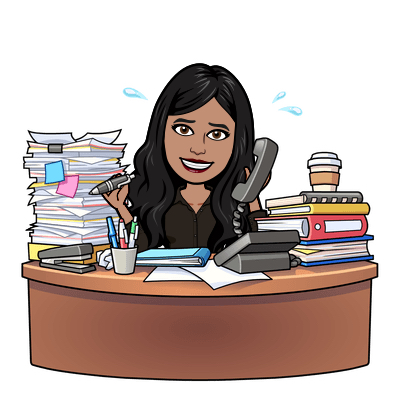 (yo)              _________________________(nosotros)(nosotras)   _________________________(tú)              _________________________Ud.(él)        _________________________(ella)Uds.(ellos)      _________________________(ellas)